ΣΥΜΒΑΤΟΤΗΤΑ ΠΡΟΤΕΙΝΟΜΕΝΗΣ ΤΡΟΠΟΠΟΙΗΣΗΗΣ ΜΕ ΘΕΣΜΟΘΕΤΗΜΕΝΕΣ ΔΕΣΜΕΥΣΕΙΣ Το υπό μελέτη έργο «Ηλεκτροκίνηση της νέας σιδηροδρομικής σύνδεσης μονής γραμμής κανονικού εύρους μεταξύ ΣΣ Λατομείου – ΣΣ Διαλογής Βόλου, μέσω παραλλαγής της παλαιάς μετρικής σιδηροδρομικής γραμμής μεταξύ ΣΣ Λατομείου – ΒΙΠΕ 1 Βόλου και της υφιστάμενης σιδηροδρομικής γραμμής ΒΙΠΕ 1 Βόλου – ΣΣ Διαλογής Βόλου», αποτελεί μέρος της αναβάθμισης του υφιστάμενου Περιφερειακού σιδηροδρομικού δικτύου του Ν. Μαγνησίας. Η υπό μελέτη ΣΓ διέρχεται εκτός των νομοθετημένων ορίων των οικισμών της περιοχής του έργου οι οποίοι βρίσκονται σε απόσταση από το υπό μελέτη έργο, πέραν της πόλης του Βόλου στο άκρο της οποίας βρίσκεται ο ΣΣ Διαλογής.   Η υπό μελέτη ΣΓ διέρχεται εντός των ορίων της Περιαστικής ΖΟΕ Βόλου στην οποία περιλαμβάνονται οι εκτάσεις των υφιστάμενων βιομηχανιών, καλλιεργήσιμες - γεωργικές εκτάσεις και εκτάσεις με τάσεις ανάπτυξης βιοτεχνιών και χονδρεμπορίου. Οι κύριες χρήσεις γης στην περιοχή του έργου, όπως φαίνεται και στον συνημμένο Χάρτη Χρήσεων Γης, είναι κυρίως γεωργικές εκτάσεις και βιομηχανικές εγκαταστάσεις.4.1.1	Προβλέψεις και κατευθύνσεις του γενικού, των ειδικών και του οικείου περιφερειακού πλαισίου χωροταξικού σχεδιασμού και αειφόρου ανάπτυξηςΤο προτεινόμενο έργο βρίσκεται στην Περιφέρεια Θεσσαλίας – Στερεάς Ελλάδας όπου βρίσκεται σε ισχύ για την περιοχή μελέτης, το Περιφερειακό Πλαίσιο Χωροταξικού Σχεδιασμού και Αειφόρου Ανάπτυξης Θεσσαλίας. Το υφιστάμενο Περιφερειακό Πλαίσιο θεσμοθετήθηκε το 2003 (ΦΕΚ 1484/Β/10.10.2003).Στο Περιφερειακό Πλαίσια Χωροταξικού Σχεδιασμού και Αειφόρου Ανάπτυξης καταγράφεται και αξιολογείται η θέση της Περιφέρειας στο διεθνή και ευρωπαϊκό χώρο, ο ρόλος της σε εθνικό επίπεδο και σε σύγκριση με άλλες περιφέρειες καθώς επίσης και οι λειτουργίες διευρωπαϊκού χαρακτήρα που έχει ή μπορεί να αναπτύξει. Όσον αφορά στο υπό μελέτη έργο, προβλέπεται η ηλεκτροκίνηση στο σιδηροδρομικό δίκτυο σύνδεσης Λάρισας – Βόλου.4.1.2	Θεσμικό καθεστώς σύμφωνα με εγκεκριμένα σχέδιαΡυθμιστικό Σχέδιο και Πρόγραμμα Προστασίας Περιβάλλοντος  Οικιστικού Συγκροτήματος ΒόλουΩς αντικείμενο του Ρυθμιστικού Σχεδιασμού προσδιορίζεται η στρατηγικού χαρακτήρα προσέγγιση της δομής και των προβλημάτων του μελετώμενου περιφερειακού αστικού κέντρου, με την οποία επιδιώκεται συγχρόνως η βελτίωση της οικιστικής οργάνωσης, η προστασία του περιβάλλοντος και η γενικότερη ανάπτυξη της πόλης, καθώς και ανάδειξη του ρόλου της σε επίπεδο Περιφέρειας, εθνικών αξόνων ανάπτυξης και ευρύτερων γεωπολιτικών ενοτήτων. Όσον αφορά στο υπό μελέτη έργο, προβλέπεται η ενεργοποίηση προαστιακών δρομολογίων Λάρισας- Βόλου και ηλεκτροκίνηση στο σιδηροδρομικό δίκτυο σύνδεσης Λάρισας – Βόλου. Σήμερα, βρίσκεται υπό έγκριση το Β’ στάδιο της μελέτης Αναθεώρησης του Ρυθμιστικού Σχεδίου και Προγράμματος Προστασίας Περιβάλλοντος Οικιστικού Συγκροτήματος Βόλου, όπου πέραν των ανωτέρω, προβλέπεται η αναβάθμιση και ενεργοποίηση της νότιας σιδηροδρομικής σύνδεσης της πόλης του Βόλου. Ειδικότερα για τις σιδηροδρομικές μεταφορές αναφέρεται ότι:
«Προγραμματίζεται η ανάπτυξη διπλού σιδηροδρομικού διαδρόμου, για την εξασφάλιση επαρκούς χωρητικότητας που θα εξυπηρετεί πολλές διαφορετικές κατηγορίες συρμών ,με διαφορετικές ταχύτητες και πυκνότητες στάσεων, όπως είναι: (1) τα προαστιακά δρομολόγια του δίπολου Βόλου― Λάρισας, (2) τα υπεραστικά δρομολόγια προς τα μητροπολιτικά κέντρα Αθήνας και Θεσσαλονίκης, (3) τα περιφερειακά δρομολόγια που προβλέπεται να λειτουργήσουν για τη συγκοινωνιακή διασύνδεση των τεσσάρων Θεσσαλικών πρωτευουσών και (4) τις εμπορευματικές αμαξοστοιχίες προς τη ΒΙΠΕ και το λιμάνι του Βόλου».Ζώνη Οικιστικού ΕλέγχουΣτην περιοχή μελέτης υπάρχει η Περιαστική ΖΟΕ Βόλου – Νέας Ιωνίας. Η ΖΟΕ αυτή θεσμοθετήθηκε με το ΦΕΚ 63/Δ/86 και τροποποιήθηκε με τα ΦΕΚ 228/Δ/89, 206/Δ/93, 475/Δ/96. Η ΖΟΕ επεκτάθηκε με το ΦΕΚ 702/Δ/97. Το υπό μελέτη έργο δεν έρχεται σε αντίθεση με τα προβλεπόμενα στην ΖΟΕ.ΣχοααπΗ μελέτη του ΣΧΟΟΑΠ (Σχέδιο οργάνωσης χρησεων γης και προστασιας περιβαλλοντος Π.Σ. Βόλου)/ΓΠΣ Βόλου βρίσκεται υπό διαβούλευση.4.1.3	Θεσμοθετημένα όρια οικισμών και εγκεκριμένων πολεοδομικών σχεδίων Το υπό μελέτη έργο αποτελεί μέρος της αναβάθμισης του υφιστάμενου Περιφερειακού σιδηροδρομικού δικτύου του Ν. Μαγνησίας. Η υπό μελέτη ΣΓ διέρχεται εκτός των νομοθετημένων ορίων των οικισμών της περιοχής του έργου οι οποίοι βρίσκονται σε απόσταση από το υπό μελέτη έργο, πέραν της πόλης του Βόλου στο άκρο της οποίας βρίσκεται ο ΣΣ Διαλογής.   Η υπό μελέτη ΣΓ διέρχεται εντός των ορίων της Περιαστικής ΖΟΕ Βόλου στην οποία περιλαμβάνονται οι εκτάσεις των υφιστάμενων βιομηχανιών, καλλιεργήσιμες - γεωργικές εκτάσεις και εκτάσεις με τάσεις ανάπτυξης βιοτεχνιών και χονδρεμπορίου. Γενικό Πολεοδομικό ΣχέδιοΣτην περιοχή χωροθέτησης του έργου και στο χωρικό επίπεδο των Δήμων Στα πλαίσια της έγκρισης του ‘ΓΠΣ συγκροτήματος Δ. Βόλου, Ν. Ιωνίας, ....’  ΦΕΚ 566/31-10-1985, προβλεπόταν η οργάνωση των δικτύων χερσαίων και θαλάσσιων μεταφορών που αφορούσε μεταξύ άλλων στην διατήρηση και βελτίωση των υπαρχουσών σιδηροδρομικών εγκαταστάσεων οι οποίες αφορούσαν στα κάτωθι:Σταθμός Βόλου (ως επιβατικός σε κατά κεφαλή διάταξη ως προς τις γραμμές), Κανονική γραμμή Λάρισας - Βόλου, Μετρική γραμμή Βόλου – Παλαιοφαρσάλων (Καλαμπάκας), Σταθμός Διαλογής (επί της μετρικής γραμμής πριν τον Ξηριά), κατάργηση της σιδηροδρομικής σύνδεσης από το σταθμό Βόλου μέχρι το λιμάνι (μέσω της Λ. Βασ. Κων/νου) μετά την μεταφορά του εμπορικού λιμανιού στη νέα του θέση και τη σύνδεση του με την γραμμή του σιδηροδρομικού Πορθμείου Βόλου – Μ. Ανατολής. Στο πλαίσιο του ΓΠΣ προβλεπόταν επίσης νέες σιδηροδρομικές εγκαταστάσεις όπως κατασκευή γραμμής και σταθμού για το σιδηροδρομικό πορθμείο Βόλου – Μ. Ανατολής, προσθήκη τρίτης γραμμής μεταξύ σταθμού Βόλου και σταθμού Διαλογής και ολοκλήρωση του σιδηροδρομικού δικτύου σύνδεσης με το εμπορικό λιμάνι και το Πορθμείο της Μ. Ανατολής. Το ΓΠΣ βρίσκεται υπό τροποποίηση. Το νέο ΓΠΣ εναρμονίζεται και εξειδικεύει τις κατευθύνσεις που προβλέπονται από υπερκείμενα επίπεδα σχεδιασμού όπως του Ρυθμιστικού Σχεδίου Βόλου, του Περιφερειακού Πλαισίου Χωρικού Σχεδιασμού και Αειφόρου Ανάπτυξης καθώς και των Ειδικών Χωροταξικών Πλαισίων της Βιομηχανίας, του Τουρισμού και των Ανανεώσιμων Πηγών Ενέργειας. Στόχος του είναι να καθορίσει σε χωρικό επίπεδο τις γενικές παραμέτρους και άξονες πάνω στους οποίους θα υλοποιηθεί η όποια οικονομική-παραγωγική, οικιστική ή άλλη δραστηριότητα. Προβλέπεται η ενεργοποίηση της υπό μελέτη ΣΓ.Το 2016 εγκρίθηκε η Στρατηγική Μελέτη Περιβαλλοντικών Επιπτώσεων (ΣΜΠΕ) για την Αναθεώρηση και Επέκταση του ΓΠΣ Πολεοδομικού Συγκροτήματος Βόλου, Περιφερειακής Ενότητας Μαγνησίας.4.1.4	Όρια περιοχών του Εθνικού συστήματος προστατευόμενων περιοχών του Ν. 3937/2011 (Α’/60)Το υπό μελέτη έργο δεν χωροθετείται σε προστατευόμενη περιοχή. 4.1.5	Δάση, δασικές εκτάσεις και αναδασωτέες εκτάσεις.Το μεγαλύτερο μέρος της υπό μελέτη αναβάθμισης της ΣΓ κινείται επί του υφιστάμενου ορίου απαλλοτρίωσης ΟΣΕ. Στην καμπύλη όπου παραλλάσσεται δυτικά του λόφου της ΒΙΠΕ 1, ο χαρακτήρας της έκτασης που καταλαμβάνει η ΣΓ προσδιορίστηκε κατά την Πράξη Χαρακτηρισμού του αρμόδιου Δασαρχείου Βόλου σε συνέχεια αιτήματος της ΕΡΓΑ ΟΣΕ ΑΕ. Συμφώνως προς την με α.π. 3901/ 127666/22-7-2016 Πράξη Χαρακτηρισμού του Δασαρχείου Βόλου (Παράρτημα)  τα 13.229,24τμ χαρακτηρίζονται ως δασική έκταση υπαγόμενη στις διατάξεις της Δασικής Νομοθεσίας. 4.1.6	Εγκαταστάσεις κοινωνικής υποδομής και κοινής ωφελείας Δίκτυο ΔΕΗΣτην ΒΙΠΕ 1 υπάρχει δίκτυο Υψηλής τάσης της ΔΕΗ το οποίο διασταυρώνεται όπως και στην αρχική ΜΠΕ με την ΣΓ, και προβλέπεται υπογειοποίηση του καλωδίου. Κατά τη φάση ηλεκτροκίνησης η απαραίτητη ηλεκτρική ενέργεια θα προμηθεύεται από τα αντίστοιχα ανά περιοχή δίκτυα της ΔΕΗ.  Δίκτυο φυσικού αερίουΣτην ΒΙΠΕ 1 διέρχεται το δίκτυο φυσικού αερίου το οποίο διασταυρώνεται με την ΣΓ περί το μέσον της ΒΙΠΕ 1.Δίκτυο ΟΤΕΤο δίκτυο του ΟΤΕ είναι εναέριο και διέρχεται παράλληλα με την ΣΓ σε αρκετό μήκος, κυρίως εντός της ΒΙΠΕ 1. Τα δίκτυα που θίγονται από την κατασκευή του έργου θα αποκατασταθούν.Οδικό δίκτυοΌσον αφορά στα οδικά έργα, μελλοντικά προβλέπεται να κατασκευαστεί η επέκταση προς Νότο της Περιφερειακής Οδού Βόλου. Η Περιφερειακή Οδός Βόλου διέρχεται με κατασκευασμένο τεχνικό πάνω από την ΣΓ και επομένως η μελλοντική επέκταση της Οδού, δεν επηρεάζει το υπό μελέτη έργο. Σιδηροδρομικό δίκτυοΣτην ευρύτερη περιοχή μελέτης υλοποιείται από τον ΟΣΕ η ανακαίνιση της κανονικής ΣΓ Λάρισας - Βόλου καθώς και την ανακαίνιση της ΣΓ Πηλίου, η οποία έλαβε πρόσφατα (2016) «Έγκριση Περιβαλλοντικών Όρων για τη λειτουργία του διατηρητέου μνημείου του τραίνου Βόλος- Μηλιές Πηλίου στο Ν. μαγνησίας, με φορέα του έργου τον ΟΣΕ ΑΕ».4.1.7	Θέσεις αρχαιολογικού ενδιαφέροντοςΣύμφωνα με τους εγκεκριμένους περιβαλλοντικούς όρους της με α.π. ΕΥΠΕ/ΥΠΕΧΩΔΕ ΚΥΑ ΕΠΟ 195216/11-1-11 « Έγκριση Περιβαλλοντικών Όρων του έργου σιδηροδρομική σύνδεση της ΒΙΠΕ 2 Βόλου με το δίκτυο, ολοκλήρωση και βελτίωση των υφιστάμενων γραμμών στη Νέα Διαλογή και τα συγκροτήματα των Σταθμών, στον Ν. Μαγνησίας», η θέση στην οποία θα πρέπει να δοθεί ιδιαίτερη προσοχή είναι η θέση «Σπαρτιά Λατομείου».Στην εικόνα που ακολουθεί, παρουσιάζεται η συσχέτιση της ΣΓ με τον αρχαιολογικό χώρο.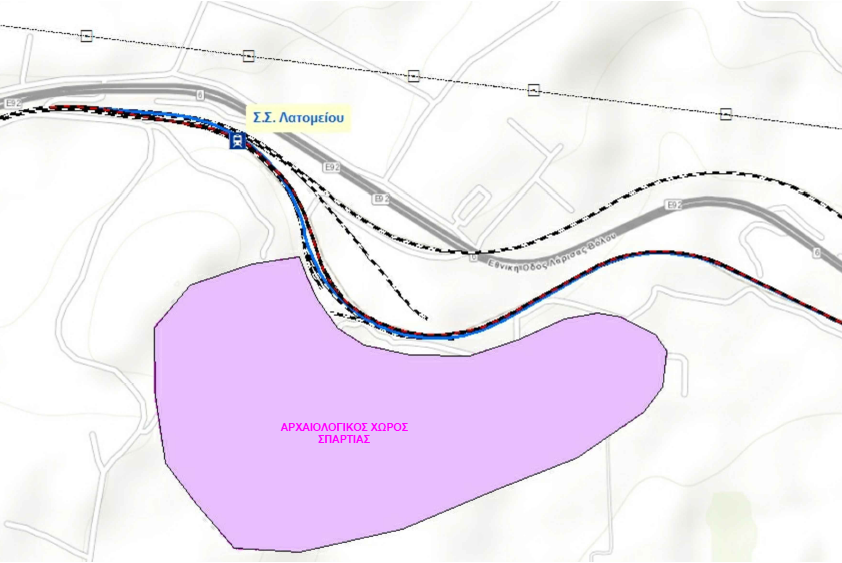 Εικόνα 4.1.7-1: Συσχέτιση ΣΓ με αρχαιολογικό χώρο.4.1.8	Ειδικά Σχέδια Διαχείρισης ΥδάτωνΤο προτεινόμενο έργο χωροθετείται στο Υδατικό Διαμέρισμα Θεσσαλίας (GR08). Η περιοχή χωροθέτησης του έργου δεν εντάσσεται  εντός των περιοχών προστασίας ειδών και οικοτόπων, εντός περιοχών ευαίσθητων σε θρεπτικές ουσίες, εντός περιοχών προστασίας επιφανειακών υδάτινων συστημάτων  και  εντός περιοχών ειδών οικονομικής σημασίας και ύδατα αναψυχής.Η περιοχή του έργου βρίσκεται εντός περιοχής με προστατευόμενα υπόγεια υδάτινα συστήματα που χρησιμοποιούνται για άντληση πόσιμου ύδατος και εντός ευάλωτης ζώνης στην παρουσία θρεπτικών συστατικών.Η κατασκευή και λειτουργία του υπό μελέτη έργου δεν σχετίζεται με αυξημένες ανάγκες σε νερό, ούτε με αυξημένη παραγωγή ρύπων που ενδέχεται να επηρεάσει αρνητικά την ποσότητα και ποιότητα αντίστοιχα των υδάτων της λεκάνης απορροής.Το υπό μελέτη έργο δεν έρχεται σε αντίθεση με τα προβλεπόμενα στο Σχέδιο Διαχείρισης Υδάτων Θεσσαλίας.Συμφώνως προς την υπ’ αρ. οικ. 101408/5-8-2015 Εγκύκλιο της Ειδικής Γραμματείας Υδάτων (ΠΑΡΑΡΤΗΜΑ)  «Διευκρινίσεις – επεξηγήσεις ως προς την εξέταση των προγραμματιζόμενων έργων, από τα εγκεκριμένα Σχέδια Διαχείρισης των Υδατικών Διαμερισμάτων της χώρας, για τυχόν επιπτώσεις στην επίτευξη των περιβαλλοντικών στόχων των υδατικών συστημάτων», αναφέρεται ότι: «….τα προγραμματιζόμενα μεγάλα γραμμικά έργα όπως σιδηροδρομικές γραμμές, …..δεν επηρεάζουν την κατάσταση των υδατικών συστημάτων (επιφανειακών και υπόγειων) και δεν συμβάλλουν σε τυχόν αδυναμία επίτευξης της καλής κατάστασης/δυναμικού των υδατικών συστημάτων σύμφωνα με τις απαιτήσεις και τα κατευθυντήρια κείμενα της Οδηγίας 2000/60/ΕΚ. Συνεπώς τα έργα αυτής της κατηγορίας αξιολογήθηκαν ότι δεν εμπίπτουν στις διατάξεις του άρθρου 4(7) της Οδηγίας 2000/60/ΕΚ».   4.1.9	Οργανωμένοι υποδοχείς δραστηριοτήτων, λατομικές ζώνες.ΒΙΠΕ 1 ΒόλουΗ ΣΓ διέρχεται εντός της ΒΙΠΕ 1 Βόλου επί της υφιστάμενης παλαιάς μετρικής γραμμής. Η λειτουργία της Βιομηχανικής περιοχής Βόλου οριοθετήθηκε το 1966. Οι όροι δόμησης εντός ΒΙΠΕ 1 έχουν καθοριστεί με το ΦΕΚ 718Δ/24-12-1990. Το ισχύον ρυμοτομικό σχέδιο της ΒΙΠΕ Βόλου καθορίστηκε με το ΦΕΚ 886/Δ/91 «Τροποποίηση και επέκταση του Ρυμοτομικού Σχεδίου της Βιομηχανικής περιοχής της Τράπεζας Βιομηχανικής Αναπτύξεως ΑΕ (ΕΤΒΑ ΑΕ) που βρίσκεται στα διοικητικά όρια της Κοινότητας Διμηνιού (Ν. Μαγνησίας) και καθορισμός όρων και περιορισμών δόμησης». Η ΒΙΠΕ 1 Βόλου προβλέπεται σύντομα να προβεί σε τροποποίηση ρυμοτομικού σχεδίου .Η ΒΙΠΕ 1 Βόλου διαθέτει εγκεκριμένους περιβαλλοντικούς όρους με την υπ’ αρ. οικ. 147509/27-8-2015 ΔΙΠΑ/Υπ. Παραγωγικής Ανασυγκρότησης, Περιβάλλοντος και Περιβαλλοντικής Πολιτικής «Έγκριση Περιβαλλοντικών Όρων της Βιομηχανικής Περιοχής Α’  ΒΙ.ΠΕ. ΒΟΛΟΥ». Η ΣΓ υφίσταται στο ρυμοτομικό σχέδιο της ΒΙΠΕ και θα προβλεφθεί η αναβάθμισή της και η τοπική παραλλαγή της χάραξης, στην αναθεώρηση αυτού, κατόπιν συνεννόησης με την ΕΡΓΟΣΕ.Λατομικές ΖώνεςΥπάρχουν αρκετές θέσεις λατομείων στην ευρύτερη περιοχή μελέτης και στην αρχική ΜΠΕ είχε αναλυθεί το ζήτημα της απόληψης υλικών από αυτές .Στο νομό Μαγνησίας έχουν οριστεί με υπουργικές αποφάσεις οι παρακάτω λατομικές περιοχές αδρανών υλικών:Περιοχή Αγ. Γεωργίου Φερρών, 2155 στρέμματαΠεριοχή Αγ. Γεωργίου Φερρών και Ριζόμυλου, 528 στρέμματα Περιοχή Πλατάνου, 528.213 στρέμματα (ΦΕΚ 530Β/27-7-88)Περιοχή Κοφρίτης Γλαφυρών, 579.2675 στρέμματα και περιοχή Ρέμματα Αλοννήσου, 97.75 στρεμ. (ΦΕΚ 328Β/21-4-97)   Η ΣΓ διέρχεται πλησίον λατομείου σκύρων στην αρχή της στον ΣΣ Λατομείου.4.2	Τροποποιήσεις περιβαλλοντικών διατάξεων- ορίωνΣτο Νομικό Καθεστώς και τις σχετικές διατάξεις που διέπουν την προστασία του περιβάλλοντος και την εκπόνηση περιβαλλοντικών μελετών, έχουν υπάρξει θεσμικές αλλαγές.Η γενικότερη Νομοθεσία που ισχύει με τις προσθήκες της, παρουσιάζεται παρακάτω:Ν.1650/1986 «Για την προστασία του περιβάλλοντος» (ΦΕΚ 160/Α/1986), όπως τροποποιήθηκε από το Ν.3010/2002 (ΦΕΚ 91/Α/2002), το Ν.4014/2011 (ΦΕΚ 209/Α/21-9-2011) και το Ν.4042/2012 (ΦΕΚ 24/Α/13-2-2012) Ν. 3010/2002 (ΦΕΚ 91/Α/2002) «Εναρμόνιση του Ν.1650/1986 με τις Οδηγίες 97/11 Ε.Ε. και 96/61 Ε.Ε., διαδικασία οριοθέτησης και ρυθμίσεις θεμάτων για τα υδατορέματα και άλλες διατάξεις» Ν.4014/2011 (ΦΕΚ 209/Α/21-9-2011) «Περιβαλλοντική αδειοδότηση έργων και δραστηριοτήτων, ρύθμιση αυθαιρέτων ....», όπως τροποποιήθηκε με το Ν.4042/2012 (ΦΕΚ 24/Α/13-2-2011 Το Ν. 4042/2012 (ΦΕΚ 24/Α/13.2.2012) «Ποινική Προστασία του Περιβάλλοντος- Εναρμόνιση με την Οδηγία 2008/99/ΕΚ – Πλαίσιο παραγωγής και διαχείρισης αποβλήτων – Εναρμόνιση με την Οδηγία 2008/98/ΕΚ – Ρύθμιση θεμάτων Υπουργείου Περιβάλλοντος, Ενέργειας και Κλιματικής Αλλαγής».Ν. 998/1979 «Περί προστασίας των δασών και των δασικών εν γένει εκτάσεων της Χώρας» (ΦΕΚ 289/Α/29.12.1979), όπως τροποποιήθηκε με τον Ν. 2040/92 (ΦΕΚ 70/Α/23.4.1992) «Ρύθμιση Θεμάτων αρμοδιότητας Υπουργείου Γεωργίας και νομικών προσώπων εποπτείας του και άλλες διατάξεις», και τον Ν. 3208/03 (ΦΕΚ 303/Α/24.12.2003).Ν. 3028/2002 (ΦΕΚ 153/Α/28.6.2002) "Για την προστασία των Αρχαιοτήτων και εν γένει της Πολιτιστικής Κληρονομιάς".Ν. 3937/2011 (ΦΕΚ 60/Α/31.3.2011) «Διατήρηση της βιοποικιλότητας και άλλες διατάξεις».ΠΔ. 1180/28.9.81 (ΦΕΚ 293/Α/6.10.81) «Περί ρυθμίσεως θεμάτων αναγομένων εις τα της ιδρύσεως και λειτουργίας βιομηχανιών, βιοτεχνιών, πάσης φύσεως μηχανολογικών εγκαταστάσεων και αποθηκών και της εκ τούτων διασφαλίσεως του περιβάλλοντος εν γένει»Π.Δ. 221/98 (ΦΕΚ 174/Α/24.7.1998) «Σύσταση Ειδικής Υπηρεσίας Περιβάλλοντος (ΕΥΠΕ) στο Υπουργείο Περιβάλλοντος, Χωροταξίας και Δημοσίων Έργων», όπως τροποποιήθηκε με το Π.Δ. 269/7.8.2001 (ΦΕΚ 192/Α/27.8.2001) και το Π.Δ. 35/20.3.2009 (ΦΕΚ 51/Α/27.3.2009).Π.Δ. 256/98 (ΦΕΚ 190/Α/12.8.1998) «Συμπλήρωση του Π.Δ. 51/78 (Α΄116) Περί κατηγοριών Μελετών».Π.Δ. 82/25.2.2004 (ΦΕΚ 64/2.3.2004) «Αντικατάσταση της 98012/2001/1996 ΚΥΑ «Καθορισμός μέτρων και όρων για τη διαχείριση των χρησιμοποιημένων ορυκτελαίων» (Β'40) «Μέτρα, όροι και πρόγραμμα για την εναλλακτική διαχείριση των Αποβλήτων Λιπαντικών Ελαίων». Π.Δ. 51/2007 (ΦΕΚ 54/Α/2007), «Καθορισμός μέτρων και διαδικασιών για την ολοκληρωμένη προστασία και διαχείριση των υδάτων σε συμμόρφωση με τις διατάξεις της Οδηγίας 2000/60/ΕΚ ‘Για την θέσπιση πλαισίου κοινοτικής δράσης στον τομέα της πολιτικής των υδάτων’ του Ευρωπαϊκού Κοινοβουλίου και του Συμβουλίου της 23ης Οκτωβρίου 2000».ΚΥΑ 36259/1757/Ε103/2010 (ΦΕΚ 1312/Β/24-8-2010) «Μέτρα, όροι και πρόγραμμα για την εναλλακτική διαχείριση των αποβλήτων από εκσκαφές, κατασκευές και κατεδαφίσεις (ΑΕΚΚ)» ΚΥΑ 21398/2012 (ΦΕΚ 1470/Β/3-5-2012) «Ίδρυση και λειτουργία ειδικού διαδικτυακού τόπου για την ανάρτηση των αποφάσεων έγκρισης περιβαλλοντικών όρων (ΑΕΠΟ), των αποφάσεων ανανέωσης ή τροποποίησης ΑΕΠΟ, σύμφωνα με το άρθρο 19α του Νόμου 4014/2011 (ΦΕΚ Α/209/2011)» Η υπ'αριθ. 48963/2012 Κοινή Απόφαση Υπουργού και Αν.Υπουργού ΠΕΚΑ (ΦΕΚ 2703/Β//5-10-2012) «Προδιαγραφές περιεχομένου Αποφάσεων Έγκρισης Περιβαλλοντικών Όρων (ΑΕΠΟ)...»Υ.Α. 15277/2012 (ΦΕΚ 1077/Β/9.4.2012) «Εξειδίκευση διαδικασιών για την ενσωμάτωση στις Αποφάσεις Έγκρισης Περιβαλλοντικών Όρων ή στις Πρότυπες Περιβαλλοντικές Δεσμεύσεις της προβλεπόμενης από τις διατάξεις της Δασικής Νομοθεσίας έγκρισης επέμβασης, για έργα και δραστηριότητες κατηγοριών Α και Β της Υ.Α. 1958/2012 (ΦΕΚ 21 /Β), σύμφωνα με το άρθρο 12 του Ν. 4014/2011».ΥΑ 1958/2012 (ΦΕΚ 21/Β/13.1.2012) «Κατάταξη δημόσιων και ιδιωτικών έργων και δραστηριοτήτων σε κατηγορίες και υποκατηγορίες σύμφωνα με το άρθρο 1, παράγραφος 4 του Ν. 4014/21.9.2011 (ΦΕΚ 209/Α/2011)», όπως τροποποιήθηκε και ισχύει.Η υπ΄αριθ. οικ. 167563/ΕΥΠΕ/19.4.2013/ΦΕΚ 964 Β  ΚΥΑ «Εξειδίκευση των διαδικασιών και των ειδικότερων κριτηρίων περιβαλλοντικής αδειοδότησης των έργων και δραστηριοτήτων».ΚΥΑ οικ. 1649/45/2014 (ΦΕΚ 45/Β/15.1.2014) «Εξειδίκευση των διαδικασιών γνωμοδοτήσεων και τρόπου ενημέρωσης του κοινού και συμμετοχής του ενδιαφερόμενου κοινού στη δημόσια διαβούλευση κατά την περιβαλλοντική αδειοδότηση έργων και δραστηριοτήτων της Κατηγορίας Α’ …..».ΥΑ οικ. 170225/2014 (ΦΕΚ 135/B/27.1.2014) «Εξειδίκευση των περιεχομένων των φακέλων περιβαλλοντικής αδειοδότησης έργων και δραστηριοτήτων της Κατηγορίας Α΄…».ΚΥΑ Η.Π. 22306/1075/Ε103/2007 (ΦΕΚ 920/Β/2007) «Καθορισμός τιμών στόχων και ορίων εκτίμησης των συγκεντρώσεων του αρσενικού, του καδμίου, του υδραργύρου, του νικελίου και των πολυκυκλικών αρωματικών υδρογονανθράκων στον ατμοσφαιρικό αέρα, σε συμμόρφωση με τις διατάξεις της οδηγίας 2004/107/ΕΚ “Σχετικά με το αρσενικό, το κάδμιο, τον υδράργυρο, το νικέλιο και τους πολυκυκλικούς αρωματικούς υδρογονάνθρακες στον ατμοσφαιρικό αέρα” του Συμβουλίου της 15ης Δεκεμβρίου 2004 των Ευρωπαϊκών Κοινοτήτων».ΚΥΑ Η.Π. 14122/549/Ε.103/2011 (ΦΕΚ 488/Β/30.3.2011) «Μέτρα για τη βελτίωση της ποιότητας της ατμόσφαιρας, σε συμμόρφωση με τις διατάξεις της οδηγίας 2008/50/ΕΚ “για την ποιότητα του ατμοσφαιρικού αέρα και καθαρότερο αέρα για την Ευρώπη” του Ευρωπαϊκού Κοινοβουλίου και του Συμβουλίου της Ευρωπαϊκής Ένωσης της 21ης Μαΐου 2008».Για τις σημειακές εκπομπές στερεών εν αιωρήσει (σκόνη) από εργοτάξια του έργου ισχύει το όριο των 100 mg/m3, που καθορίζεται από το άρθρο 2 παράγ. δ΄ του Π.Δ. 1180/1981 (ΦΕΚ 293/Α/1981) «Περί ρυθμίσεως θεμάτων αναγομένων εις τα της ιδρύσεως και λειτουργίας βιομηχανιών, βιοτεχνιών …».Για τις εκπομπές θορύβου του εξοπλισμού που χρησιμοποιείται σε εξωτερικούς χώρους κατά την κατασκευή και λειτουργία του έργου ισχύουν τα προβλεπόμενα από την ΚΥΑ 37393/2028/2003 (ΦΕΚ 1418/Β/2003) «Μέτρα και όροι για τις εκπομπές θορύβου στο περιβάλλον από εξοπλισμό προς χρήση σε εξωτερικούς χώρους».Ν 4280/8-8-2014 (ΦΕΚ 159/Α/8-8-2014) «περιβαλλοντική Αναβάθμιση και ιδιωτική πολεοδόμηση – Βιώσιμη ανάπτυξη οικισμών Ρυθμίσεις Δασικής Νομοθεσίας & άλλες διατάξεις»Ν. 4258/14-4-2014 (ΦΕΚ 94/Α/14) «Διαδικασία οριοθέτησης και ρυθμίσεις θεμάτων για τα υδατορέματα-ρυθμίσεις Πολεοδομικής Νομοθεσίας και άλλες διατάξεις».4.3		Συμβατότητα του έργου Το έργο της «Ηλεκτροκίνησης της νέας σιδηροδρομικής σύνδεσης μονής γραμμής κανονικού εύρους μεταξύ ΣΣ Λατομείου – ΣΣ Διαλογής Βόλου, μέσω παραλλαγής της παλαιάς μετρικής σιδηροδρομικής γραμμής μεταξύ ΣΣ Λατομείου – ΒΙΠΕ 1 Βόλου και της υφιστάμενης σιδηροδρομικής γραμμής ΒΙΠΕ 1 Βόλου – ΣΣ Διαλογής Βόλου», λαμβάνει χώρα στο Ν. Μαγνησίας, στο μεγαλύτερο μέρος του εντός του ορίου απαλλοτρίωσης της υφιστάμενης παλαιάς μετρικής ΣΓ.Η ανάπτυξη και επέκταση του σιδηροδρομικού δικτύου μέσω της ενεργοποίηση της παλαιάς μετρικής ΣΓ προβλέπεται στις διατάξεις, ρυθμίσεις και αποφάσεις της διοίκησης.Ως προς τα υφιστάμενα έργα σιδηροδρόμων, δηλαδή την ανακαίνιση της κανονικής ΣΓ Λάρισας - Βόλου καθώς και την ανακαίνιση της ΣΓ Πηλίου, τα οποία μελετώνται ή/και λαμβάνουν χώρα την τρέχουσα περίοδο, η αναβάθμιση και ενεργοποίηση της παλαιάς μετρικής ΣΓ συνάδει με την ανάπτυξη την ενίσχυση και την αύξηση της χωρητικότητας του σιδηροδρομικού δικτύου στην περιοχή.  Σε σχέση με τις υφιστάμενες βιομηχανικές/ βιοτεχνικές δραστηριότητες οι οποίες είναι οι δύο ΒΙΠΕ της περιοχής του Βόλου, το έργο διέρχεται μέσα από την ΒΙΠΕ 1 Βόλου, επί της υφιστάμενης, προϋπάρχουσας, παλαιάς μετρικής ΣΓ. Η ΣΓ έχει προβλεφθεί στο ρυμοτομικό σχέδιο της ΒΙΠΕ 1 και στην αναθεώρηση αυτού. Ως εκ τούτου, το έργο είναι συμβατό με τις μεταβολές που επήλθαν μετά την έκδοση της ΑΕΠΟ. Συμπερασματικά, το έργο το οποίο αποτελεί μέρος του Εθνικού σιδηροδρομικού δικτύου, συνάδει με την ανάπτυξη την ενίσχυση του σιδηροδρομικού δικτύου στην περιοχή και είναι συμβατό με τις χωροταξικές/ πολεοδομικές ρυθμίσεις της περιοχής, καθώς και με τις αλλαγές στα θεσμοθετημένα όρια εκπομπών.